Тур №5 в Крым...БОЛЬШОЕ ПУТЕШЕСТВИЕ ПО КРЫМУ......01.05-04.05.20191 день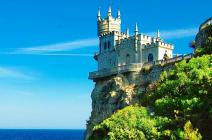 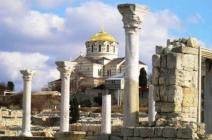 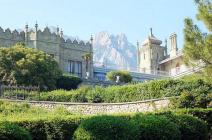 Сбор 30.04 в 19.30. Выезд из Краснодара в 20.00 от магазина «МАГНИТ - КОСМЕТИК» (ул. Ставропольская, 86 – ул. Вишняковой, район «Вещевого» рынка, напротив сквера). По Крымскому мосту ночной переезд. Прибытие в Ялту рано утром. Размещение. Небольшой отдых. Завтрак. Экскурсия в Никитский Ботанический сад на «БАЛ ТЮЛЬПАНОВ». Ботанический сад – это огромная коллекция растений со всего света. Ежегодной традицией установилось проведение в саду цветочных балов. Первыми открывают цветочный сезон тюльпаны – 270 уникальных сортов расцветут одновременно, потрясая обилием красок и форм. Экскурсия в Массандровский дворец - памятник архитектуры ΧΙΧ века, построенный для Александра III в стиле французских замков эпохи Возрождения.  Изящный Массандровский дворец с элегантной архитектурой напоминает сказочный замок.  А интерьеры дворца создают особую атмосферу уюта и комфорта. Ужин. Свободное время для самостоятельных прогулок по Ялтинской Набережной, история которой начинается с 1886 года. Вы увидите 500-летний платан, где Айседора Дункан встречалась с Сергеем Есениным, купальни Роффе, старинный маяк – 19 века. Вам понравятся курьёзные памятники: портфель Жванецкого, трубка Ширвиндта, жилетка Арканова, муза Кобзона, а на берегу, как бы собираясь уйти в морские просторы, застыл на пьедестале парусник «Испаньола», получивший прописку после съёмок фильма  «Остров сокровищ» в 1970 году.2 деньЗавтрак. Экскурсия в Севастополь – город Русской Славы. Знакомство с памятниками Севастополя: Графская пристань, площадь Нахимова, памятник Затопленным кораблям, исторический приморский бульвар. Экскурсия на знаменитую«Панораму обороны Севастополя», рассказывающая об одном из эпизодов 349-дневной героической обороны города — защите города от штурма 6 июня 1855 года.  Морская прогулка по Севастопольской бухте с осмотром военных кораблей (по желанию за доп. плату).  Экскурсия в Балаклаву - симпатичный курорт с многовековой историей. Высоко на утёсе вы увидите генуэзскую крепость Чембало, живописные развалины которой сохранились над городом до сих пор.  В последнее десятилетие неподдельный интерес туристов вызывает экскурсия в Балаклаве на бывший стратегический «Объект 825 ГТС» – подземный военный завод по ремонту подводных лодок.  Экскурсия к Национальному Заповеднику«Херсонес Таврический» - музей под открытым небом - греческая колония, основанная в середине V века до нашей эры и бывший важный центр древней Тавриды. Вы познакомитесь с уникальными археологическими находками в античном и средневековом залах музея, узнаете много интересного о жизни древних греков и римлян, скифов и тавров, в разные времена населявших Херсонес. Возвращение в гостиничный комплекс. Ужин.3 деньЗавтрак.  Экскурсия в Алупку с посещением Воронцовского дворца и парка, который считается шедевром дворцово-паркового искусства. Дворец представляет собой поразительную гармонию восточного и западного стилей. Парадные интерьеры дворца почти полностью сохранили свою первоначальную отделку. Прогулка по Воронцовскому парку. Посещение дегустационного зала «Алупка». В ходе дегустации Вы познакомитесь с историей виноделия в Крыму, особенностями производства благородного напитка и получите своеобразный мастер-класс винного этикета. Вам предложат попробовать 9 образцов вин из крупнейшей в мире коллекции вин - Массандры, от сухих до десертных. Экскурсия в Ливадию с посещением Белого императорского дворца, принадлежавшего Николаю II, где в феврале 1945 года проходила конференция стран антигитлеровской коалиции. Дворец построен в стиле Итальянского Возрождения. Дорожки Ливадийского парка разбиты с таким расчетом, что с каждого поворота открываются великолепные морские и горные пейзажи.  С набережной Ялты по желанию за доп. плату теплоходная экскурсия к знаменитому Ласточкиному Гнезду (мыс Ай-Тодор), которое напоминает средневековый замок. Подобно гнезду ласточки оно словно прилепилось над самым обрывом, на отвесной скале на высоте 38 м над уровнем моря. Ужин.4 деньЗавтрак. Освобождение номеров. Экскурсия в Бахчисарай - бывшая столица Крымского ханства. Экскурсия по Старому городу, для которого характерна сохранившаяся со средних веков традиционная планировка (узкие кривые улицы) и традиционные крымско-татарские дома.   Осмотр Ханского дворцового комплекса, в который входят: несколько дворцовых корпусов, дворцовая площадь, гарем, ханская кухня и конюшня, ханская мечеть, Персидский сад, ханское кладбище. В процессе экскурсии по дворцу - знакомство со знаменитым Фонтаном слёз, воспетым великим Пушкиным в поэме «Бахчисарайский фонтан». Экскурсия в Свято - Успенский монастырь – одна из самых первых православных святынь в Крыму, название получил в честь великого события – Успения Пресвятой Богородицы. В монастыре находится знаменитая Икона Божьей Матери – Троеручница. Икона очень древняя и считается чудотворной.  Экскурсия в пещерный город Чуфут Кале – самый сохранившийся из всех пещерных городов Крыма.  Это таинственное, загадочное место и любого пришедшего сюда не покидает ощущение приобщения к древнему и великому, а из-за потрясающего пейзажа, открывающегося с вершин пещерного города, испытываешь невероятное единение с природой. Отъезд.Стоимость тура на человекаГостиничный комплекс «ЗАПОРОЖЬЕ» удобно расположен в центре города Ялта, в парковой зоне, в нескольких минутах ходьбы от Ялтинской набережной. Размещение:  «Стандарт»:  простые бюджетные 2-х местные  номера. В номере: интерьер и мебель - старого образца, душ, с/у – после ремонта, есть холодильник, TV, балкон. «Стандарт «Улучшенный»: 2-х местные номера после евроремонта, хорошая мебель, кондиционер, душ, с/у, холодильник, TV, балкон. «Полулюкс» - 2-х комнатный номер после евроремонта, с хорошей мебелью. В номере двуспальная кровать, диван, кондиционер, холодильник, TV. В стоимость входит:Проезд комфортабельным автобусом, проживание согласно выбранной категории, питание  (4 завтрака, 3 ужина),  экскурсионное сопровождение, страховка;Дополнительно оплачивается:Массандровский дворец - 350/200 руб. взр. дет.Никитский ботанический сад - 400/200 руб. взр. дет.Дегустация массандровских вин – 350 руб./чел.Воронцовский дворец –  350/200 руб. взр./дет.Ливадийский дворец – 450/250 руб.  взр./дет.Панорама обороны Севастополя – 350/150 руб. взр./дет.Музей в Балаклаве – 300/150 руб. взр./дет.Морская прогулка по бухтам Севастополя – от 350 руб./чел.Херсонес Таврический -  300/150 руб.  взр./дет.Свято – Успенский монастырь - 100 руб./ чел. (пожертвования)Ханский дворец в Бахчисарае – 300/150  руб. взр./дет.Пещерный город Чуфут-Кале -  300/150 руб. взр./дет.Внимание! Стоимость входных билетов может изменяться, учитывайте это при составлении бюджета на поездку!  На некоторых экскурсионных объектах  есть скидки на покупку  входных билетов  для школьников, студентов, пенсионеров, инвалидов. Просьба при себе иметь подтверждающие документы!  РазмещениеСтандарт"Бюджетный"Стандарт"Улучшенный" Полулюкс2-х комнатный Стандарт1-но местныйГостиничный комплекс  "ЗАПОРОЖЬЕ" 11 00011 700 12 20014 000 Доп. место в номере (еврораскладушка)10 30011 000 11 000 -Детям до 12 лет при размещении на основное место - скидка - 5%     Детям до 12 лет при размещении на основное место - скидка - 5%     Детям до 12 лет при размещении на основное место - скидка - 5%     Детям до 12 лет при размещении на основное место - скидка - 5%     Детям до 12 лет при размещении на основное место - скидка - 5%     